                                                                                     Проект №186 від 23.02.2021         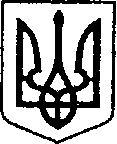                                                                   УКРАЇНА	        	 ЧЕРНІГІВСЬКА ОБЛАСТЬ    Н І Ж И Н С Ь К А    М І С Ь К А    Р А Д А____ сесія VIІI скликанняР І Ш Е Н Н Явід _________ 2021 р.        	     м. Ніжин	                            №_____/2021Відповідно до статей 25, 26, 50, 59, 73 Закону України «Про місцеве самоврядування в Україні», Закону України «Про добровільне об’єднання територіальних громад», рішення сорок третьої сесії сьомого скликання Переяслівської сільської ради Ніжинського району Чернігівської області від 10 лютого 2020 року «Про надання згоди на добровільне приєднання територіальної громади села Переяслівка Переяслівської сільської ради до Ніжинської міської об’єднаної територіальної громади», рішення Ніжинської міської ради від 26 лютого 2020 року №1-68/2020 «Про надання згоди на добровільне приєднання Переяслівської сільської територіальної громади Ніжинського району Чернігівської області до Ніжинської міської об’єднаної територіальної громади», рішення Ніжинської міської ради від 24 червня 2020 року №1-75/2020 «Про добровільне приєднання до Ніжинської міської об’єднаної територіальної громади», розпорядження Чернігівської обласної державної адміністрації від 05.06.2020 року  № 282 «Про затвердження висновку щодо відповідності проектів рішень  про добровільне приєднання до Ніжинської міської територіальної громади», листа Ніжинської районної ради від 03.02.2021 року №05-16/40, міська рада вирішила:1.Надати згоду на безоплатне прийняття та прийняття до комунальної власності Ніжинської територіальної громади Переяслівського фельдшерського пункту, що розташований за адресою: Чернігівська область, Ніжинський район, с.Переяслівка, вулиця Незалежності, будинок 38-б, разом з нерухомим та іншим індивідуально визначеним майном, з подальшою передачею його в оперативне управління комунальному некомерційному підприємству №Ніжинський міський  центр первинної медико-санітарної допомоги» Ніжинської міської ради.2.Уповноважити начальника управління комунального майна та земельних відносин Ніжинської міської ради здійснити заходи щодо державної реєстрації права комунальної власності Ніжинської територіальної громади в особі Ніжинської міської ради на нежитлову будівлю, що розташована за адресою: Чернігівська область, Ніжинський район, с.Переяслівка, вулиця Незалежності, будинок 38-б.3.Закріпити за комунальним некомерційним підприємством «Ніжинський міський  центр первинної медико-санітарної допомоги» на праві оперативного управління майно комунальної власності Ніжинської територіальної громади, що розташована за адресою: Чернігівська область, ніжинський район, с.Переяслівка, вулиця Незалежності, будинок 38-б.4.Директору комунального некомерційного підприємства «Ніжинський міський  центр первинної медико-санітарної допомоги» здійснити заходи щодо державної реєстрації права оперативного управління відповідно до чинного законодавства.5.Уповноважити міського голову Ніжинської міської ради утворити комісію щодо прийняття-передачі нежитлової будівлі, що розташована за адресою: Чернігівська область, Ніжинський район, с.Переяслівка, вулиця Незалежності, будинок 38-б.6.Начальнику відділу комунального майна управління комунального майна та земельних відносин Ніжинської міської ради (Федчун Н.О.), забезпечити оприлюднення даного рішення на офіційному сайті Ніжинської міської ради протягом п’яти робочих днів після його прийняття.7.Організацію виконання даного рішення покласти на заступника міського голови з питань діяльності виконавчих органів ради Грозенко І.В. та начальника управління комунального майна та земельних відносин Ніжинської міської ради Чернігівської області Онокало І.А.          8. Контроль за виконанням даного рішення покласти на постійну комісію міської ради з питань житлово-комунального господарства, комунальної власності, транспорту і зв’язку та енергозбереження (голова комісії – Дегтяренко В.М.).Міський голова			      	          		                Олександр КОДОЛАВізують:Начальник управління комунального майната земельних відносин Ніжинської міської ради	            Ірина ОНОКАЛОПерший заступник міського голови з питань діяльностівиконавчих органів ради                                                          Федір ВОВЧЕНКОСекретар Ніжинської міської ради                                          Юрій ХОМЕНКОНачальник відділуюридично-кадрового забезпечення апарату                                                                В’ячеслав ЛЕГАвиконавчого комітетуНіжинської міської ради     		                    Голова постійної комісії міськоїради з питань житлово-комунальногогосподарства, комунальної власності, транспорту і зв’язку та енергозбереження	          Вячеслав ДЕГТЯРЕНКОГолова постійної комісії міської ради з питаньрегламенту, законності, охорони прав і свобод громадян,запобігання корупції, адміністративно-територіальногоустрою, депутатської діяльності та етики                              Валерій САЛОГУБПро прийняття до комунальної власностіНіжинської територіальної громади майна,розташованого за адресою: Чернігівськаобласть, Ніжинський район, с.Переяслівська,вулиця Незалежності, будинок 38 б